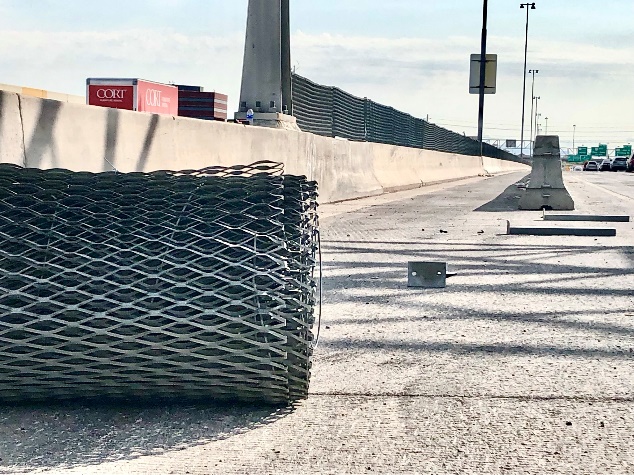 To prepare for upcoming construction, crews began removing the glare screen near 40th Street.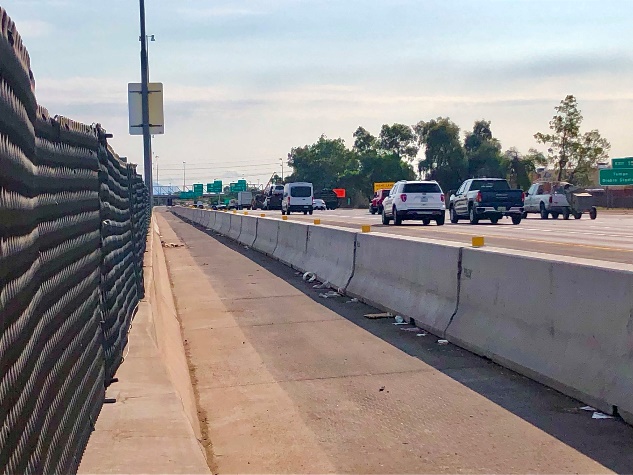 Glare screen on I-10 near 40th Street before crews began removing it.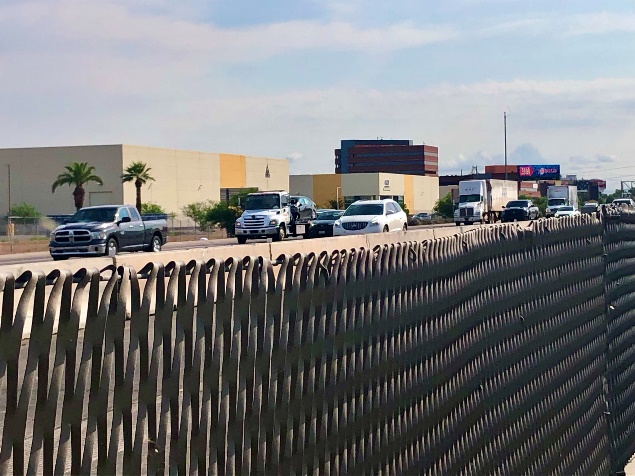 Glare screens help block out headlight glare of oncoming traffic.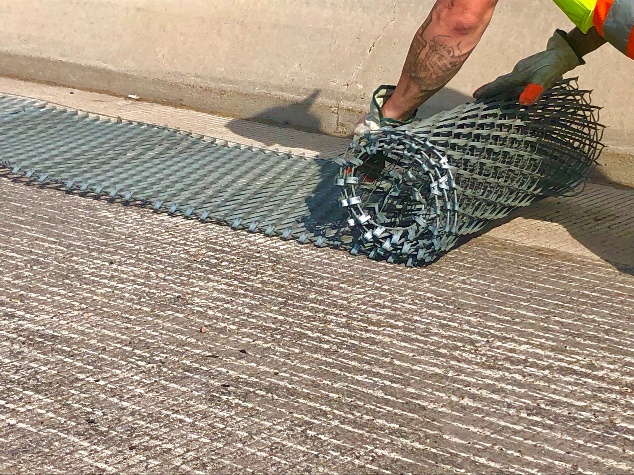 Worker rolls up glare screen after removing it from the I-10 median wall.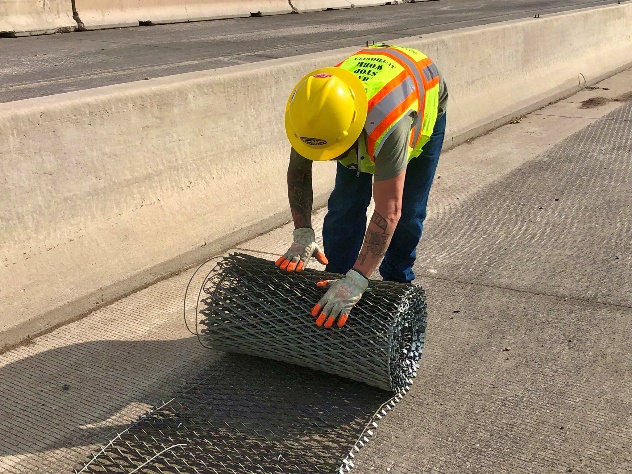 Worker rolls up glare screen after removing it from the I-10 median wall.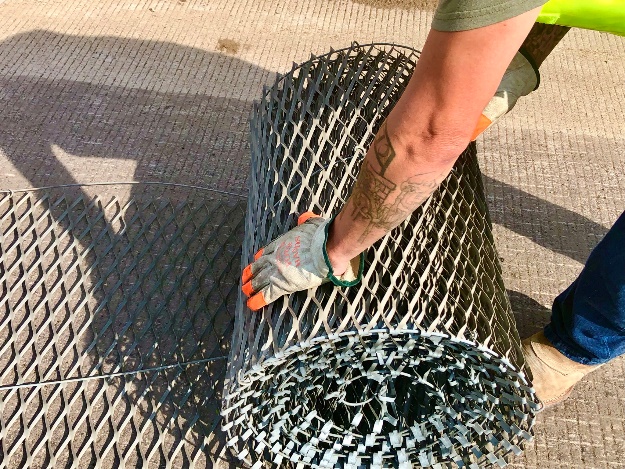 Worker rolls up glare screen after removing it from the I-10 median wall.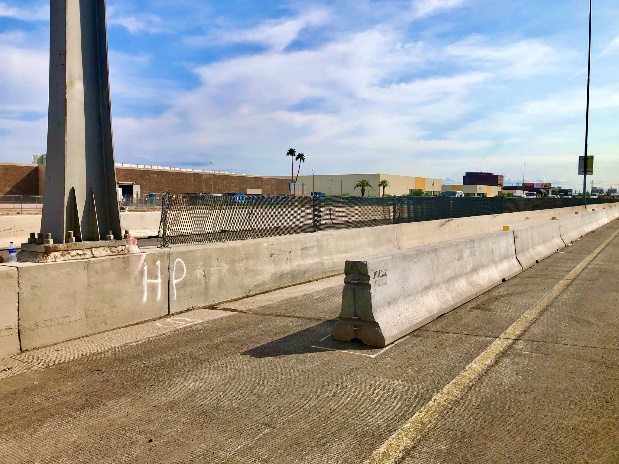 Glare screen on I-10 near 40th Street before crews began removing it.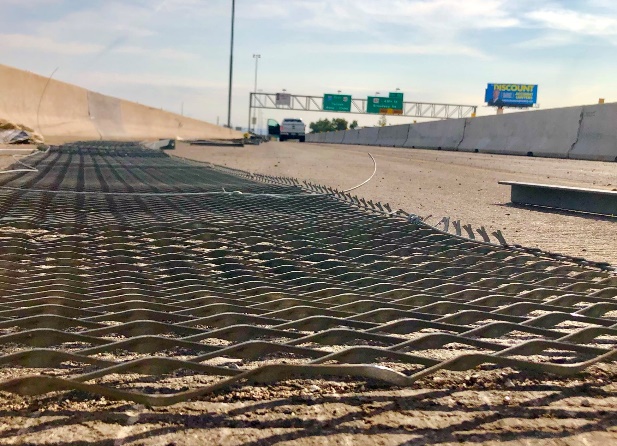 Glare screen removed from the I-10 median wall.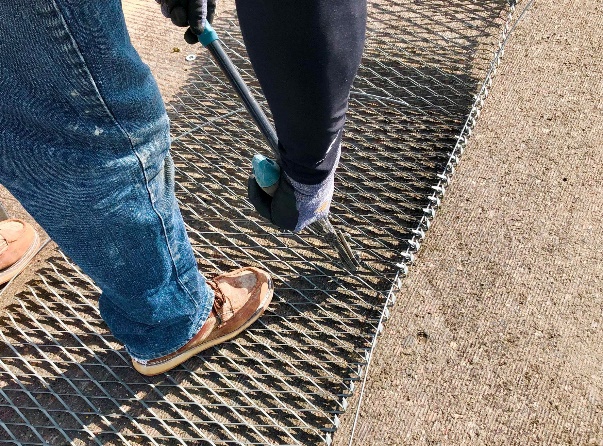 Worker prepares removed glare screen for disposal.